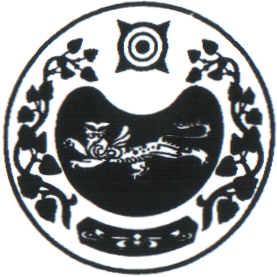 ПОСТАНОВЛЕНИЕот  29.07.2020г.   № 39-п	    аал ЧарковО внесении изменений в постановление от 19.04.2016г. № 45-п «Об утверждении Положения о комиссии по соблюдению требований к служебному поведению муниципальных служащих администрации Чарковского сельсовета и урегулированию конфликта интересов»                Во исполнение Указа Президента Российской Федерации от 01.07.2010г. № 821 «О комиссиях по соблюдению требований к служебному поведению федеральных государственных служащих и урегулированию конфликта интересов» (с последующими изменениями), в соответствии с Федеральным законом от 25 декабря 2008г. № 273-ФЗ «О противодействии коррупции» (с последующими изменениями», руководствуясь Уставом муниципального образования Чарковский сельсовет, в целях приведения нормативного правового акта в соответствие с действующим законодательством, Администрация Чарковского сельсоветаПОСТАНОВЛЯЕТ:           1. Внести изменения в постановление администрации Чарковского сельсовета от 19.04.2016г. № 45-п «Об утверждении Положения о комиссии по соблюдению требований к служебному поведению муниципальных служащих администрации Чарковского сельсовета и урегулированию конфликта интересов»:    - в Положение о комиссии по соблюдению требований к служебному поведению муниципальных служащих Чарковского сельсовета и урегулированию конфликта интересов внести пункт 12.5.1. следующего содержания:   «12.5.1.Мотивированные заключения, предусмотренные пунктами 12.1, 12.3 и 12.4 настоящего Положения, должны содержать:       а) информацию, изложенную в обращениях или уведомлениях, указанных в абзацах втором и пятом подпункта "б" и подпункте «д»  пункта 11 настоящего Положения;б) информацию, полученную от государственных органов, органов местного самоуправления и заинтересованных организаций на основании запросов;в) мотивированный вывод по результатам предварительного рассмотрения обращений и уведомлений, указанных в абзацах втором и пятом подпункта "б" и подпункте "д" пункта 11 настоящего Положения, а также рекомендации для принятия одного из решений в соответствии с пунктами 19, 20.3, 21.1 настоящего Положения или иного решения.»         2. Обнародовать данное постановление в средствах массовой информации.         3. Контроль за исполнением данного постановления оставляю за собой.              Глава Чарковского сельсовета                                       Г.И.ДорохинаРОССИЯ ФЕДЕРАЦИЯЗЫХАКАС РЕСПУБЛИКАЗЫАFБАН ПИЛТIРI АЙМАFЫЧАРКОВ ААЛНЫН ЧОБI                                 АДМИНИСТРАЦИЯЗЫРОССИЙСКАЯ ФЕДЕРАЦИЯРЕСПУБЛИКА ХАКАСИЯУСТЬ-АБАКАНСКИЙ РАЙОНАДМИНИСТРАЦИЯ                             ЧАРКОВСКОГО СЕЛЬСОВЕТА